SUXESTIÓNS: -Tras o ciclo do Nadal comezamos a primeira etapa do tempo “ordinario” que se prolongará ata o mércores de cinza. Este domingo de transición aínda leremos o evanxeo de Xoán e xa o próximo volveremos ao de Lucas. -Non esquezas que Xesús dáche unha tarefa ou misión: sinalar a Xesús, levalo aos demais, como Xoán Bautista. -Debes transmitir e facer visible e crible o amor de Deus. Como? Servindo, axudando, consolando, sendo testemuña de Xesús. - Descobre os sinais de Deus que hai ao teu lado: nunha conversación, oración… Descobre a misión que Deus quere que realices, o que Deus quere de ti. -Contas non só coas túas forzas senón coa graza do Espírito recibido no bautismo. Como baixar a aplicación do bautismo hoxe, como activar o bautismo? Dando a túa resposta así: “Aquí estou, Señor, para facer a túa vontade”. -Puntúate como testemuña de Xesús do 1 ao 10. Facede para a misa un escrito asinado por todos: “Quero ser testemuña de Xesús dándoo a coñecer a todos. Eu comprométome a contar aos demais o que sei de Xesús para que o coñezan e o queiran”. -Celebrade o día da Infancia Misioneira, visitade a Delegación de Misións, coñecede a algún misioneiro, coñecede que é a Revista Xesto, cantade xuntos cancións misioneiras tales como “Alma misioneira” ou “Somos misioneiros”. -Do 18 ao 25 celebrarase a semana de Oración pola Unidade dos cristiáns: recemos por esta realidade, tendamos pontes, camiñemos xuntos.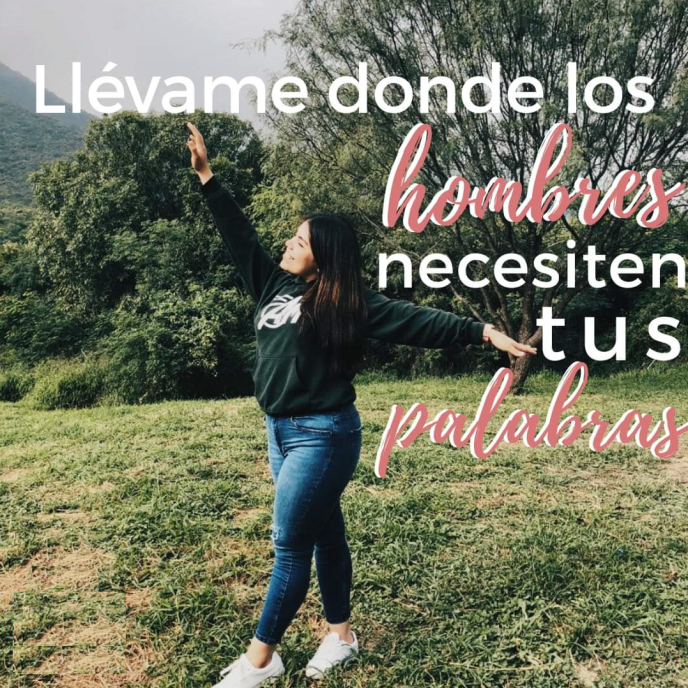 